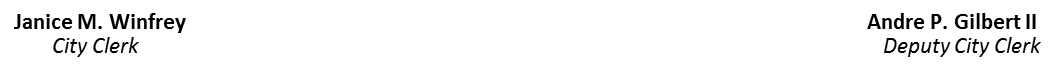 January 29, 2020NOTICE OF THE DETROIT CHARTER REVISION COMMISSION RULES SUB-COMMITTEE	In accordance with Section 5(4) of the Michigan Open Meetings Act, MCL 15.265(4), the Detroit Charter Revision Commission will hold a Rules Sub-Committee Charter Meeting on Monday, February 10, 2020 at 4:00 p.m.  The meeting will be held at the Detroit Association of Black Organizations (DABO) located at 12048 Grand River Ave., Detroit, MI  48204.  The telephone number is (313) 491-0003.  The Public is invited and encouraged to attend.	Additional information regarding this meeting may be obtained from the Office of the City Clerk at (313) 224-3266.	o